§6133.  Registration required1.  Registration.  On or after January 1, 1998, a person except one exempt pursuant to section 6132, subsection 5 or 6, may not engage in the business of check cashing or foreign currency exchange without registering as provided in this subchapter.[PL 1997, c. 155, Pt. A, §2 (NEW).]2.  Additional locations.  A registrant may conduct its business in this State at one or more locations, directly or indirectly owned, or through one or more authorized delegates, subject to the requirements set forth in this section.[PL 2021, c. 245, Pt. D, §20 (AMD).]3.  Nationwide mortgage licensing system and registry.  The administrator may require registration under this section through the nationwide mortgage licensing system and registry as defined in Title 9‑A, section 13‑102, subsection 8. The administrator is authorized to participate in the nationwide mortgage licensing system and registry.[PL 2021, c. 245, Pt. D, §21 (NEW).]4.  Registration requirements; fees.  In all cases, whether registration is through the nationwide mortgage licensing system and registry as defined in Title 9‑A, section 13‑102, subsection 8 or otherwise, the administrator may establish, by rule, requirements for registration under this section, including but not limited to:A.  Background checks for:(1)  Criminal history through fingerprint or other databases;(2)  Civil or administrative records;(3)  Credit history; or(4)  Any other information determined necessary by the nationwide mortgage licensing system and registry;  [PL 2021, c. 245, Pt. D, §22 (NEW).]B.  The payment of fees to apply for or renew registrations, including for locations other than the applicant's main office location, except that the fee for an initial application may not exceed $500 and for a renewal may not exceed $500. If registration is through the nationwide mortgage licensing system and registry, an applicant must also pay a nationwide mortgage licensing system and registry processing fee in an amount to be determined by the administrators of the nationwide mortgage licensing system and registry. Renewal applications received after the due date are subject to an additional fee of $100;  [PL 2021, c. 245, Pt. D, §22 (NEW).]C.  The setting or resetting as necessary of renewal or reporting dates; and  [PL 2021, c. 245, Pt. D, §22 (NEW).]D.  Other requirements for application for, amendment of or revocation of a registration or any other such activities as the administrator considers necessary.  [PL 2021, c. 245, Pt. D, §22 (NEW).]The aggregate of all fees, including those provided for by this section and in section 6140, is appropriated for the use of the administrator. Any balance of the funds does not lapse but must be carried forward to be expended for the same purposes in the following fiscal year.Rules adopted pursuant to this subsection are routine technical rules as defined in Title 5, chapter 375, subchapter 2‑A.[PL 2021, c. 245, Pt. D, §22 (NEW).]SECTION HISTORYPL 1997, c. 155, §A2 (NEW). PL 2021, c. 245, Pt. D, §§20-22 (AMD). The State of Maine claims a copyright in its codified statutes. If you intend to republish this material, we require that you include the following disclaimer in your publication:All copyrights and other rights to statutory text are reserved by the State of Maine. The text included in this publication reflects changes made through the First Regular and Frist Special Session of the 131st Maine Legislature and is current through November 1, 2023
                    . The text is subject to change without notice. It is a version that has not been officially certified by the Secretary of State. Refer to the Maine Revised Statutes Annotated and supplements for certified text.
                The Office of the Revisor of Statutes also requests that you send us one copy of any statutory publication you may produce. Our goal is not to restrict publishing activity, but to keep track of who is publishing what, to identify any needless duplication and to preserve the State's copyright rights.PLEASE NOTE: The Revisor's Office cannot perform research for or provide legal advice or interpretation of Maine law to the public. If you need legal assistance, please contact a qualified attorney.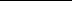 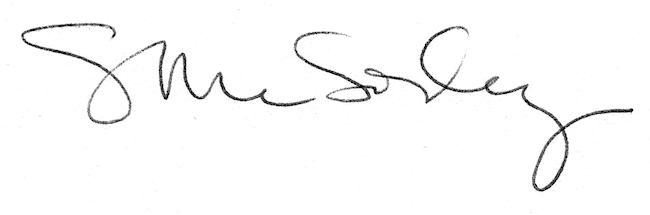 